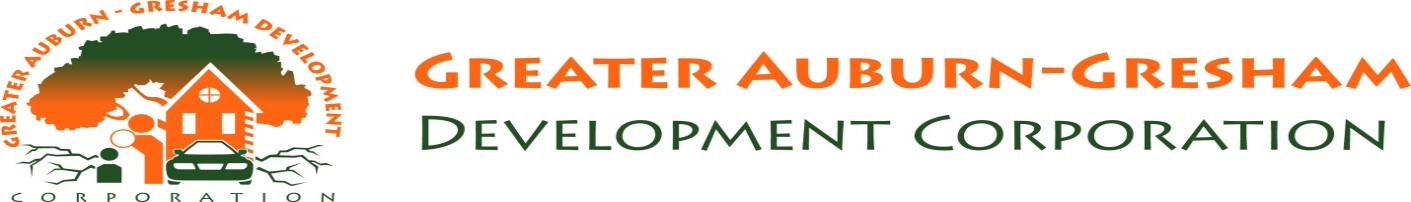 October 2019 HEALTH FAIRVENDOR REGISTRATION FORMOrganization Name______________________________________________________________Phone Number___________________________	Address_____________________________Contact Person_____________________________ Email_______________________________Website____________________________    Facebook________________Twitter__________________Description of Organization:Services Provided: Number of Representatives attending_______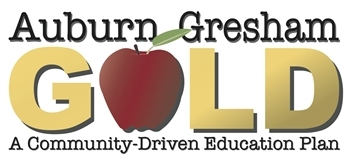 